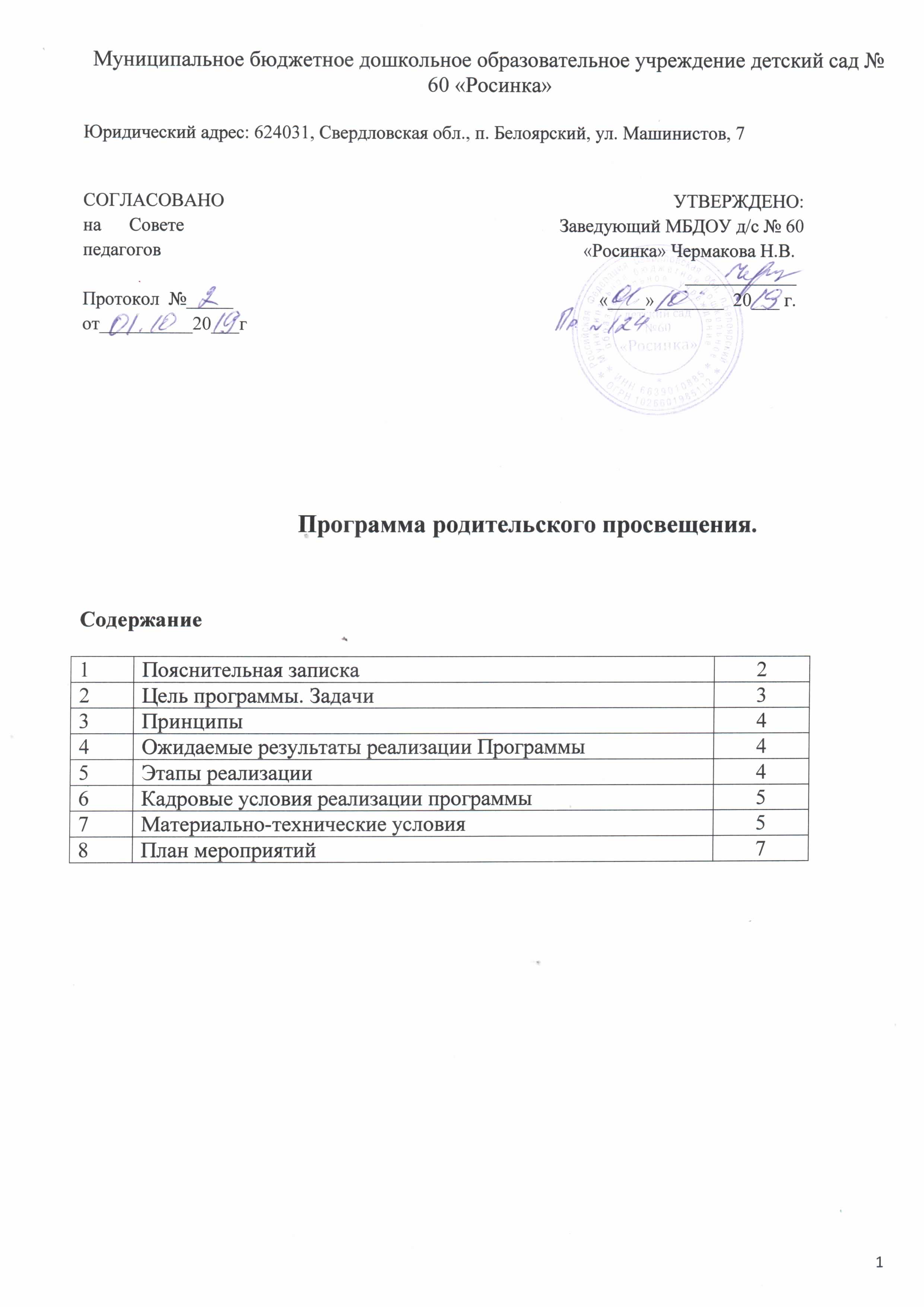 Пояснительная запискаПрограмма	родительского	просвещения	(далее Программа) МБДОУ детский сад № 60 «Росинка» (далее ДОУ) предназначена для родителей (законных представителей) воспитанников и педагогических работников.Необходимость разработки данной программы обусловлена реализацией Указа Президента Российской Федерации от 7 мая 2012 г №597 «О мероприятиях по реализации государственной социальной политики», Стратегии развития воспитания в Российской Федерации на период до 2025 года, Приказа Министерства образования и науки РФ от 17 октября 2013 г. N 1155 "Об утверждении федерального государственного образовательного стандарта дошкольного образования", а так же выполнения других нормативных актов в сфере дошкольного образования.Одной из задач Стратегии развития воспитания в Российской Федерации на период до 2025 года является поддержка семейного воспитания, выполнение которой напрямую связана с работой	ДОУ. Другой задачей является обеспечение условий для повышения социальной, коммуникативной и педагогической компетенции родителей (законных представителей) воспитанников ДОУ. Обеспечение условий для повышения психологической компетенции является не менее важной задачей, решение которой	позволит родителям	(законным	представителя) не только познакомиться с основами психологии детского развития, обучения и воспитания, но и в полной мере реализовать себя в родительской роли.При составлении данной программы учитывалось:- В ДОУ существует система информирования родителей по вопросам развития и образования, охраны и укрепления здоровья детей в детском саду (размещение информации на официальном сайте и на информационных стендах детского сада, включение данных вопросов в повестку дня общих и групповых родительских собраний и т.д.). Тем	 не менее, предварительный опрос родителей      (законных      представителей) воспитанников ДОУ показал низкий уровень знаний как функций дошкольного образования в целом, так и вопросов по развитию, воспитанию и образованию, охраны и укрепления здоровья детей.- Для эффективного решения такой задачи ФГОС ДО как, создание благоприятных условий развития детей в соответствии с их возрастными и индивидуальными особенностями и склонностями, развития способностей и творческого потенциала каждого ребенка как субъекта отношений с самим собой, другими детьми, взрослыми и миром необходима поддержка родителей (законных представителей) воспитанников. И тут важную роль играет не только желание родителей, но и уровень их психолого-педагогических знаний и компетенций.- Требования      реализации     основной      образовательной     программы дошкольного     образования     направлены     на     создание     социальной ситуации развития для участников образовательных отношений, включая создание образовательной среды, которая, в том числе создает условия для участия родителей (законных представителей) 	в образовательной деятельности.- Необходим комплекс мероприятий для повышения заинтересованности родителей (законных представителей) в успешном результате воспитания и обучения детей, и как следствие повышение уровня психологической компетенции.Цель и задачи ПрограммыГлавной	целью	настоящей	Программы является формирование предпосылок и создание условий для формирования психолого-педагогических знаний и повышение психологической компетентности родителей (законных представителей) воспитанников в вопросах обучения и воспитания детей дошкольного возраста.Для достижения основной цели Программы необходимо решение следующих задач:- поддержка семейного воспитания путем обучения, консультирования и психолого-педагогического просвещения родителей (законных представителей) воспитанников ДОУ;- обеспечение условий для повышения социальной, коммуникативной, психологической и педагогической компетенции родителей (законных представителей);- привлечение родителей (законных представителей) воспитанников к более тесному взаимодействию с коллективом детского сада;- повышение интереса родителей (законных представителей) воспитанников к организации воспитательно-методической работы в детском саду;- формирование мотивации	у родителей (законных представителей) воспитанников детского сада к социальному партнерству с дошкольным учреждением;- создание социальной ситуации развития для участия родителей (законных представителей) в образовательной деятельности;- обеспечение доступного информирования родителей (законных представителей).Решение задач и достижение цели Программы будут осуществляться администрацией	и	педагогами, специалистами детского сада с привлечением и непосредственным      участием	родителей (законных   представителей) воспитанников ДОУ, социальных партнеров.Принципы:гуманистическая ориентация во взаимодействии с семьей;обеспечение субъектной позиции всех участников педагогического процесса;интеграция и дифференциация целей, задач и действий участников педагогического процесса, направленных на воспитание и развитие детей;управление взаимодействием детей и родителей (законных представителей);единство педагогического просвещения и самообразования родителей (законных представителей);многообразие форм работы с родителями (законными представителями);стимулирование родителей (законных представителей) к сотрудничеству;принцип добровольности;принцип конфиденциальности.Ожидаемые результаты реализации Программы-реализация единой стратегии развития ребенка педагогами и родителями; - повышение мотивации к продуктивному взаимодействию; - изменение характера вопросов родителей к педагогам с организационно-бытовых на познавательные, касающиеся воспитания и развития ребёнка; - рост посещаемости родителями, другими членами семьи, участвующими в воспитании ребёнка, мероприятий по педагогическому просвещению; - проявление у родителей осознанного отношения к воспитанию и развитию ребёнка (понимание потребностей ребёнка, анализ его достижений и недостатков, обращения к педагогам как квалифицированным помощникам, осознание своей ведущей роли в воспитании и развитии ребёнка); - готовность родителей к сотрудничеству с педагогами, повышение их активности не только по хозяйственным вопросам, но и в педагогическом процессе; - положительные изменения в неблагополучных семьях; - выражение родителями обоснованного мнения о развитии ребёнка в детском саду, наличие конструктивных предложений к педагогам и администрации ДОУЭтапы реализации Программы5. Кадровые условия:- Администрация, педагоги ДОУ;- специалисты ДОУ (учитель-логопед, музыкальный руководитель, инструктор по физическому воспитанию, медик);- социальные партнеры (коллеги БСОШ № 96, сотрудники ОГИБДД МО МВР России «Заречный», ПЧ № 75 ОФПС по Свердловской области, «Баженовский дом досуга» и другие)6. Материально-технические условия:- помещения ДОУ, методический кабинет;- сайт ДОУ;- мультимедиа;- информационные стендыКонтроль и обработка результатов реализации Программы:Мониторинг реализации Программы осуществляются, обобщаются и анализируются на заседаниях педагогического совета.Приложение 7. План мероприятий Организационно-подготовительный этап- изучение теоретических основ и мнений различных авторов по вопросам компетентности родителей (законных представителей) в вопросах обучения и воспитания детей дошкольного возраста;- составление социального паспорта семей;- анализ кадровых ресурсов, в том числе оценка профессионального уровня педагогов на начальном этапе реализации программы;- разработка диагностического и другого инструментария для оценки результатов реализации программы на различных этапах.Сентябрь 2019гДеятельный этап- организация работы по повышению авторитета педагогических работников детского сада у родителей (законных представителей);- информационное обеспечение и консультирование по вопросам правовой культуры в области семейного права, экономической грамотности семьи, пропаганды семейных традиций и ценностей семьи, профилактики семейного неблагополучия в доступном для родителей (законных представителей) формате;- реализация плана мероприятий по родительскому просвещениюОктябрь 2019г – апрель 2020гРезультативно-аналитический этап- фиксирование, анализ результатов реализации программы- проектирование на следующий периодМай 2020г№Мероприятие (комментарий к мероприятию)УчастникиУчастникиСроки исполненияОтветственныеОтветственные1.Наглядная психолого-педагогическая пропаганда1.Наглядная психолого-педагогическая пропаганда1.Наглядная психолого-педагогическая пропаганда1.Наглядная психолого-педагогическая пропаганда1.Наглядная психолого-педагогическая пропаганда1.Наглядная психолого-педагогическая пропаганда1.Наглядная психолого-педагогическая пропаганда1Фото – выставка «В мире детских эмоций и чувств»На выставке размещаются фотографии детей, на которых отражаются различные эмоции и настроения.	Впечатления 	о выставке обсуждаются между         родителями	и педагогами.Цель: ознакомить родителей с особенностям развития эмоционально-волевой сферы.Родители, воспитанникиОктябрь 2019Октябрь 2019Октябрь 2019Педагоги 2Выставка рисунков «Моя семья». Выставка проходит в 2 этапа:1 этап – выставка детских рисунков,2 этап – выставка рисунков, нарисованных родителями. Выставка оформляется в доступе для родителей и детей для совместного обсуждения увиденного.Цель:	привлечь	внимание	к взаимоотношениям в семье.Воспитанники РодителиНоябрь 2019Ноябрь 2019Ноябрь 2019Педагоги 3Фото	–	выставка	«Галерея	почета многодетной семьи».Выставка размещается в зоне видимости всех родителей: в вестибюле, актовом зале и других доступны местах.Цель: вызвать чувство гордости за свою семью,	уважать семейные традиции. Целесообразно организовать на групповых родительских собраниях выступления детей с рассказами о своей семье.Родители, воспитанникиДекабрь 2019Декабрь 2019Декабрь 2019Педагоги 4Выставка	научно-популярной, методической       литературы	по	типу «Буккроссинг».Цель: ознакомление со специализированной литературой по детской психологии.Родители ПедагогиВ течении годаВ течении годаВ течении годаСт/воспитатель5Разработка и раздача буклетовРодителиВ теченииВ теченииВ теченииПедагоги По гендерному воспитанию:«10 подсказок, как правильно воспитать дочку»;«Что такое «мужское воспитание» мальчика?»По психологической готовности к школьному обучению.«Родителямбудущего	первоклассника» «Внимание, таланты!»(рекомендации по работе с одаренными детьми)Буклеты размещаются в группах и информационных стендах в свободном доступе; раздаются на соответствующих тематике семинарах, круглых столах и т.п.Педагогигода в соответствии с планируемыми тематически ми семинарами, мастер-классами, собраниямигода в соответствии с планируемыми тематически ми семинарами, мастер-классами, собраниямигода в соответствии с планируемыми тематически ми семинарами, мастер-классами, собраниями6Памятки для родителей детей раннего возраста, поступившие в детский сад «Как помочь ребенку быстрее привыкнуть к детскому саду?»;«Примерный перечень игрушек и развивающего оборудования для детей». Памятки раздаются на семинарах по адаптации и игровой деятельности в раннем возрасте.РодителиВ течении годаВ течении годаВ течении годаСт/воспитатель7Информация на стендах:Особенности развития ребенка … лет (в зависимости от возрастной группы);Игра – как основной вид деятельности ребенка дошкольного возраста;Социально-нравственное	воспитание малыша;Познавательное	развитие	ребенка дошкольного возраста;Информация размещается на стендах в групповых приемных комнатах и	на соответствующих	страничках	сайта     и (или) в группах социальных сетей (при наличии таковых).РодителиВ течение года (ежемесячно обновляется)В течение года (ежемесячно обновляется)В течение года (ежемесячно обновляется)Педагоги 2. Конкурсы, проекты2. Конкурсы, проекты2. Конкурсы, проекты2. Конкурсы, проекты2. Конкурсы, проекты2. Конкурсы, проекты2. Конкурсы, проекты1Конкурс поделок «Краски осени»Педагоги, родители, воспитанникиПедагоги, родители, воспитанникиОктябрь-ноябрь 2019Педагоги Педагоги 2Конкурс поделок «Всей семьей»Родители, воспитанникиРодители, воспитанникиАпрель 2017Педагоги Педагоги 3Проекты, предполагающие совместную творческую деятельность детей и родителей. Родители, воспитанники, педагогиРодители, воспитанники, педагогиПо плану ДОУСт/воспитатель Ст/воспитатель Сайт детского садаСайт детского садаСайт детского садаСайт детского садаСайт детского садаСайт детского сада1Размещение информационных материалов, полезных ссылок по вопросам родительского просвещения (развитие и воспитание детей, ответственное родительство, семейные ценности, семейное право, экономика семьи и другие)По мере поступления материалаПо мере поступления материалаОтветственный за ведение сайтаМетодические мероприятияМетодические мероприятияМетодические мероприятияМетодические мероприятияМетодические мероприятияМетодические мероприятия1Мастер-класс по развитию артикуляционного аппарата у детей в домашних условияхРодителифевраль 2020Учитель-логопедУчитель-логопед2Мастер-класс для родителей «Здоровьесберегающие технологии в домашних условиях»Родители, воспитанники, педагогиМарт 2020Инструктор по физическому воспитаниюИнструктор по физическому воспитанию3Семинар «К школе готовы»(об особенностях психологической готовности к школьному обучению)Родители детей подготов. к школе группыАпрель 2020Педагог, ст/воспитательПедагог, ст/воспитательКонсультацииКонсультацииКонсультацииКонсультацииКонсультацииКонсультации1ТематическиеО роли отца и матери в воспитании малыша; Эмоциональное самочувствие ребенка в разных типах семей;Детские страхи и их причины. Индивидуальные по запросам (рекомендуется вести мониторинг тематики обращений с целью дальнейшего планирования консультирования по актуальным запросам). Детский рисунок как выражение эмоций и отношения к окружающему миру; Особенности развития речи в дошкольном возрасте Как помочь ребенку пережить разрыв родителей.Гаджет-зависимостьГиперактивные	и	тревожные	дети: причины, пути коррекции;РодителиВ течении годаПедагоги Педагоги 